HUAWEI PRA-LA1C185B165Software Upgrade Guideline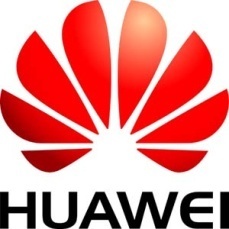 Huawei Technologies Co., Ltd.All rights reservedContentsContents	21	Version introduction	31.1	The following versions can be upgraded.	31.2	Upgrade package	32	Upgrade environment requirements	32.1	Check current upgrade environment	33	Upgrade introduction	44	Upgrade operations	44.1	Normal upgrade	44.2	Force upgrade	64.3	Vendor package upgrade	74.4	Remarks	95	Upgrade validate	95.1	Check the version	9Version introductionThe following versions can be upgraded.UpgradepackageUpgrade environment requirementsCheck current upgrade environmentTo make sure that the Micro SD card is available and can be read and write.Notes: A Micro SD card of 8GB or more should be available. It is recommended that The Micro SD card is made by Sandisk, Kingstone, or Kingmax .To make sure that the power of the battery is enough to run the upgrade process. It is recommended that the power of the battery is more than 30%.Upgrade operations will erase all user data. So if there is some important information,you shouldbackup them before upgrade.you should unzip the SDupdate_Package.tar.gz file,and get out UPDATE.APP to do upgrade operation,the filelist as :└─dload├─PRA-L01_hw_meafnaf│        └─update_PRA-L01_hw_meafnaf.app├─PRA-L21_hw_meafnaf│        └─update_PRA-L21_hw_meafnaf.app├─UPDATE.APPUpgrade introductionThere are two methods to upgrade: normal upgrade and force upgrade.Normal upgrade needs to start the handset and enter the System Update module. Force upgrade is justused when the handset can’t boot up or can’t enter the idle screen. Upgrade stepsdescription.Upgrade operationsNormal upgradeFormat the Micro SD card (This operation is optional).Unzip SDupdate_Package.tar.gzCopy the entire dload folder (with UPDATE.APP in it) to the root directory of the Micro SD card. Check if the whole filelist in sdcard,Insert the Micro SD card into the handset and power on. After entering call ->enter:*#*#2846579#*#* ->ProjectMenu->Software Upgrade->SDCard Upgrade->OK，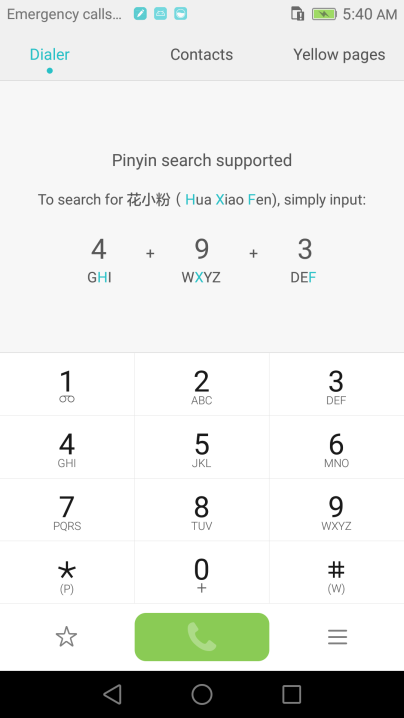 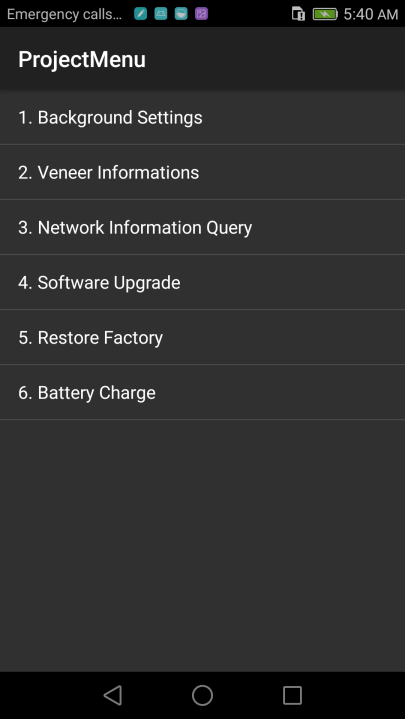 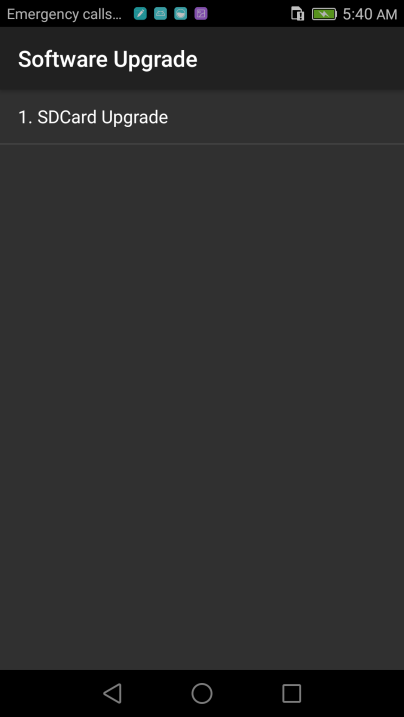 When the progress bar stop, the phone will restart automatically.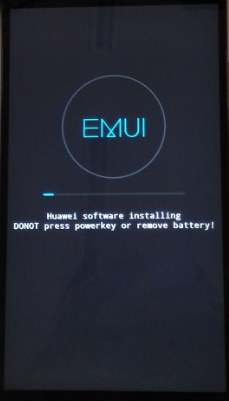 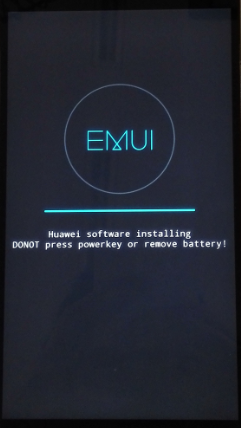 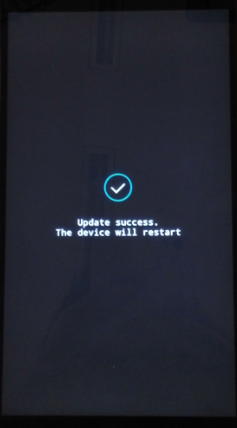 Force upgradeFormat the Micro SD card (This operation is optional). Unzip SDupdate_Package.tar.gzCopy the entire dload folder (with UPDATE.APP in it) to the rootdirectory of the Micro SD card. Check the filelist is right.Make sure your handset is power off. Insert the Micro SD card into the handset.Press the VOLUME UPandVOLUME DOWN key, and then press the POWER key to power on the phone and enter the Software Upgrade Mode.When the progress bar stop, the phone will restart automatically. Vendor package upgradeFormat the Micro SD card (This operation is optional).Copy the entire dload folder (with Vendor package UPDATE.APP in it) to the root directory of the Micro SD card. Check if the whole file list in sdcard,Insert the Micro SD card into the handset and power on. After entering call ->enter:*#*#2846579#*#* ->ProjectMenu->Software Upgrade->SDCard Upgrade->OK，When the progress bar stop, the phone will restart automatically.To perform normal upgrade steps (For example 4.1 Step or 4.2 Step).RemarksAfter powering on,it displays well in English.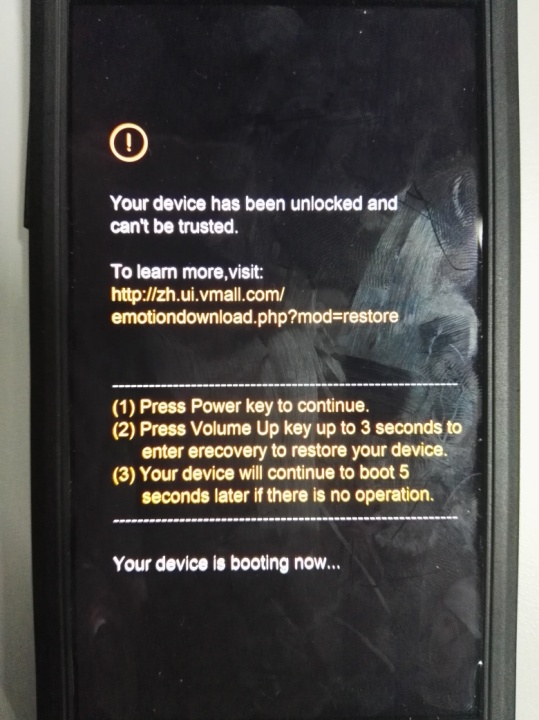 Upgrade stepsdescription.Upgrade validateCheck the versionBy step:Settings->About phone->Build number, to check the versionis correct or not.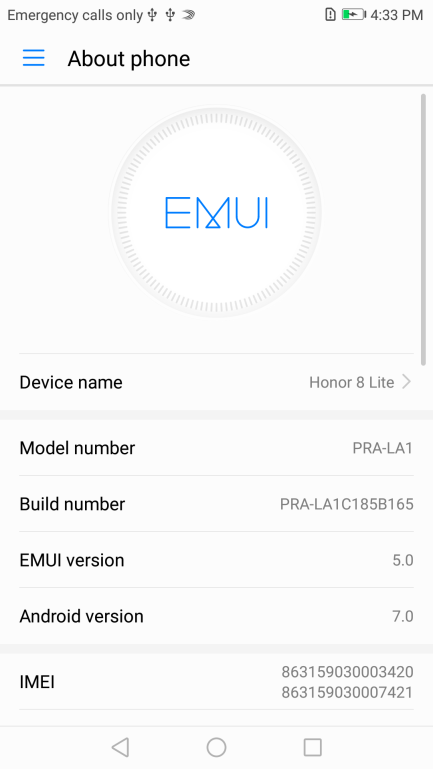 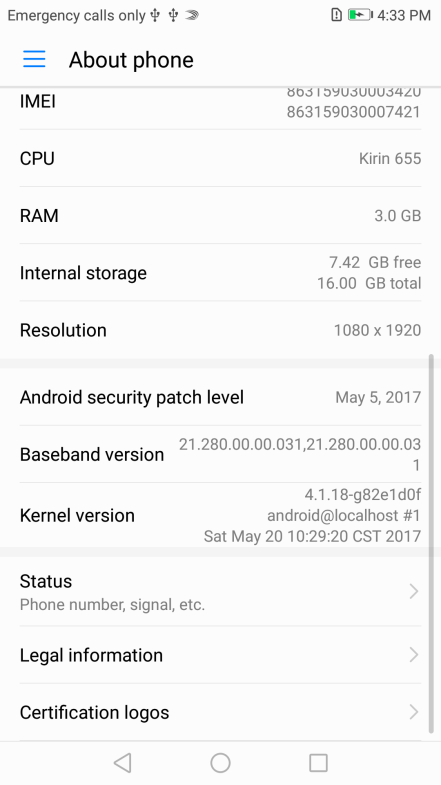 The build number is PRA-LA1C185B165Prepared byPRA-LA1 TeamDate2017-05-18Reviewed byPRA-LA1 TeamDate2017-05-18Approved byPRA-LA1 TeamDate2017-05-18Versions can be upgradedPRA-LA1C185B165 and belowUpgrade packageInfoMain packageSDupdate_Package.tar.gzVendor package\dload\UPDATE.APPUpgrade toolsMicroSD card